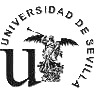 SOLICITUD DE ADELANTO DE FINANCIACION* Subvenciones de proyectos y ayudas..NOTA: A esta solicitud se adjuntará obligatoriamente copia de Resolución, Concesión, etc.Vicerrector de Investigación.SERVICIO DE INVESTIGACIÓNPaseo de las Delicias s/n Pabellón de Brasil 41013-SEVILLATELÉFONO:954488112//954487297www.investigacion.us.esDATOS DEL SOLICITANTENOMBRE:	APELLIDOS:DPTO/CENTRO :CORREO ELECTRÓNICO:DATOS DEL ANTICIPOTIPO AYUDA*:	REFERENCIA:ENTIDAD CONCEDENTE:	IMPORTE TOTAL AYUDA:IMPORTE DEL ANTICIPO: